October 2018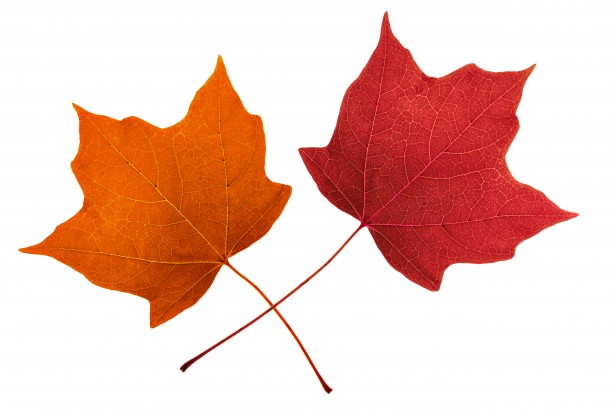 4:00- 5:00 pmMeetingWelcomeMs. Robinson called the meeting to order at 4:03. The meeting was called to order. Team members and visitors introduced themselves. Sebastian Middle School had 4 representatives attend to present information about their science curriculum. A motion was made to accept the agenda by Ms. Kaspar. It was seconded by Ms. Mancini. The motion was approved.Treasurer’s ReportStarted with $5,14.41. Mr. Greenough’s request for $330.00 for Heinmann Publishing was approved and issued. Final amount- $4,834.41.Principal’s UpdateMr. Jackson10/26 is Breakfast with dad. There are 188 parents, grandparents and guardians signed up. Fall festival is also on 10/26 in the evening (6-8PM). There are alternate plans in case of rain.Book Fair is kicking off also on 10/26. It will be here through Nov. 2nd.First quarter honor roll is Nov. 2nd at 9AM.Character Counts celebration is November 30th at 9AM. It will honor those students for Responsibility. Title 1Ms. MarzianiOctober 31st students will have a Character Parade. All students will be involved.The next big event is in November- the Veteran’s Day Celebration. Friday, November 9th at 9AM. The Veteran’s need to have school access to attend the Celebration. There will be music again this year.Money has been donated from Monteen and Chris Pillay (Meridian Technologies in Jacksonville) for a book for each student in the school as Christmas Gifts.There has also been a donation of 40-50 books from Hugs Across the County. These books are geared toward diversity. Some will come to the library and others will be added to books for students at the end of the year.New BusinessSebastian teachers (Ms. Conner, Ms. Cooper, and Ms. Cullar) and the Principal, Mr. King, presented information about their STEM educational program that is available during school, after school, and during the summer. During the week students are exposed to a variety of STEM activities. Ms. Cooper and Ms. Cullar shared progression of standards in a specific standard. The purpose was for us to see the scope of the standards. They wanted to emphasize what we do at Crookshank is essential to what they do at Sebastian. If parents are interested in attending informational meetings, the following are important dates.Communication Cornerstone: November 6th 8:30-9:30. This will be dedicated to rising 6th grade parents.Rising 6th grade and STEAM night: February 7th from 5:30-7 PMBook study- “The Parents We Mean to Be” by Rishard Weissbourd. November 8, 15, 29 from 5:30- 6:30PM.There are additional flyers available. December 13th, Sebastian will bring their music to our school. Other BusinessThe By-laws were presented and reviewed for changes. Add to the bottom of the by-laws the date it was updated. The meetings and agenda need to be posted on the school website at least 7 days before the meeting. Under communications: the minutes will be posted in the front office and on the SAC web page. Mr. Jackson will look into how to involve the committee in the SIP.The SAC committee cannot set next year’s meeting dates until the following year because we don’t know who is going to be on the committee until the following year. In the future we will invite Ms. Gonzalez to SAC meetings specifically to give information on IREADY data and usage data. Ms. Robinson made a motion that we adjourn. Ms. Capo seconded. The next SAC meeting will be on Nov. 29th. SAC Committee 2018- 2019Members present at the meeting are asterisked Principal: Marquez Jackson*Assistant Principal: Yvette Cubero-GonzalezAssistant Principal: Angela RodgersChair: Alexandria Robinson*Co-chair: Anamaria Mancini*Secretary: Diane Lloyd*Title 1 teacher: Joanne Marziani*Teacher: Rachel Capo*Teacher: Anje NewboldNon- instruction: Kristal FerrellCommunity Representative: Headstart representative: Parent: Desiray MillarParent: Brent BechtoldParent: Angela HaynesParent: Jessica Kaspar*Parent:  Frani HeilmanAndrew Hurley-  District Buddy